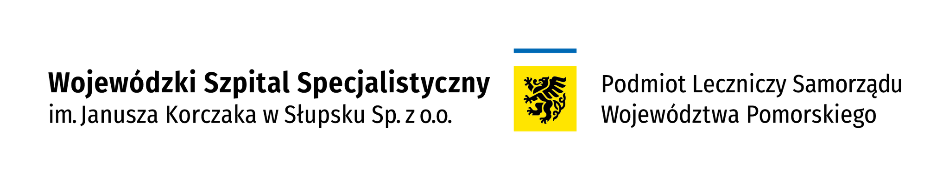 *Jeżeli badanie nie jest z zakresu opieki medycznej służącej profilaktyce, zachowaniu, ratowaniu, przywracaniu zdrowia, to cena badania będzie powiększona o należny podatek Vat w wysokości 23%*Cennik dotyczy wyłącznie przypadków, w których przepisy obowiązującego prawa oraz zawarte przez Szpital umowy o wykonanie świadczeń opieki zdrowotnej finansowanych ze środków publicznych dopuszczają udzielanie wymienionych w nich świadczeń za odpłatnością.*W przypadku, gdy udzielenie świadczenia wymaga od pacjenta przeprowadzenia dodatkowych badań, świadczenie to może zostać wykonane po przedłożeniu odpowiedniego dokumentu potwierdzającego ich wykonanie.CENNIKBADANIA I ZABIEGI Z ZAKRESU MEDYCYNY RATUNKOWEJObowiązuje od 01.11.2022 r.(Uchwała Zarządu z dnia 6/X/2022 z dn. 17 października 2022 r.)ADRES, TELEFON, E-MAIL
 ul. Hubalczyków 1,
76-200 Słupsk
Dyżurna pielęgniarka SOR 59 84 60 490 lub 59 84 60 102sor@szpital.slupsk.plNAZWA BADANIANAZWA BADANIACENA (ZŁ)Konsultacja SOR300,00Konsultacja Specjalistyczna240,00Badanie palcem odbytu 50,00Badanie  fizykalne 60,00Nakłucie lędźwiowe- inne120,00Aspiracja ropnia/krwiaka paznokcia, skóry lub tkanki podskórnej300,00Założenie unieruchomienia z gipsem135,00Założenie opatrunku na ranę70,00Szycie licznych ran skóry i tkanki podskórnej poniżej 4 ran625,00Inne oczyszczanie rany , założenie lub opatrzenie bez wycinania300,00Oczyszczenie rany(wycięcie)rany, zakażenia, oparzenia-inne445,00Nacięcie/ drenaż skóry/tkanki podskórnej-inne400,00Znieczulenie miejscowe powierzchniowe60,00Szycie licznych ran skóry i tkanki podskórnej 4 ran i powyżej1020,00Drenaż jamy opłucnej480,00Aspiracja stawu240,00Nacięcie ropnia okołoodbytniczego420,00Szycie pojedynczej rany skóry i tkanki podskórnej, długości do 4.0 cm240,00Szycie skóry i tkanki w innym miejscu300,00Nacięcie zmiany ropnej265,00Usunięcie szwów z innej okolicy120,00Płukanie rany-inne240,00Resustytacja ręczna460,00Sztuczne oddychanie z użyciem maski lub maseczki resustytacyjnej675,00Defibrylacja60,00Wentylacja wspomagana przez rurkę intubacyjną300,00Monitorowanie elektrokardiograficzne 40,00Intubacja dotchawicza 240,00Przywrócenie rytmu zatokowe180,00Pośredni- ręczny masaż serca480,00Resuscytacja bez przyrządowa420,00Nakłucie  żyły 40,00Wstrzyknięcie antybiotyku + cena leku25,00Założenie cewnika do tętnicy280,00Nebulizacja25,00Wstrzykniecie /infuzja elektrolitów +cena leku25,00Wstrzyknięcie sterydów + cena leku25,00Podanie anatoksyny p/tężcowej+ cena leku25,00Wlewka doodbytnicza+ cena leku25,00Wstrzyknięcie insuliny+ cena leku25,00Przetoczenie krwi i produktów krwiopochodnych+ cena krwi135,00Przetoczenie koncentratu krwinek czerwonych +cena koncentratu135,00Uzyskanie centralnego  dostępu dożylnego780,00Tlenoterapia55,00Farmakoterapia doustna +cena leku15,00Farmakoterapia przy użyciu nebulizatora + cena leku40,00Farmakologia domięśniowa + cena leku25,00Farmakologia dożylna+ cena leku30,00Farmakoterapia doodbytnicza+ cena leku70,00Elektrokardiografia40,00Monitorowanie podstawowych funkcji życiowych85,00Kapnografia (ETCO2) Monitorowanie520,00Pulsoksymetria15,00Cewnikowanie pęcherza przez cewkę-jednorazowe270,00Wprowadzenie innej sondy do żołądka /nosowo-żołądkowa120,00Cewnikowanie i pobranie moczu albo popłuczyn z pęcherza do badań280,00Płukanie żołądka255,00Płukanie przez sondę żołądkową/nosowa- żołądkową255,00Wymiana cewnika założonego na stałe w drogach moczowych315,00